Data Management HandbookProject nameHow to use this handbookThis handbook template has been designed to assist PIs in creating a handbook for research data management to share with research teams at the beginning of a project to ensure that data management procedures are agreed, understood and adhered to throughout the project.All text in italics should be replaced with project specific information.Text boxes contain further information which may prove useful when completing the handbook.Not all sections will apply to all projects and should only be completed as necessary.The Library Research Support Team are available to help with completing this template and to provide project-specific guidance and training, please feel free to contact us at library-research-support@open.ac.uk IntroductionA brief pre-amble from the PI about the importance of Data Management, including funder specific requirements.Roles and responsibilities of the team membersData Management PlanInclude your Data Management Plan hereData collectionData storage Include details of your chosen storage solution. Folder structureInclude details of your chosen folder structure.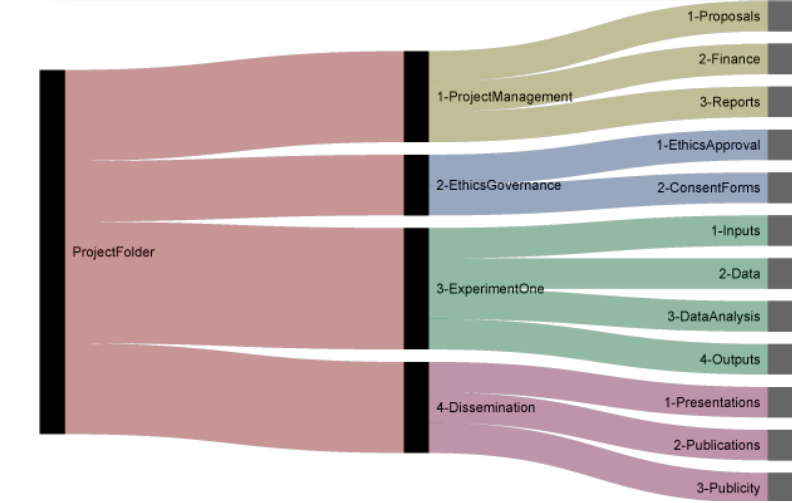 File namingSpecify your file naming convention.VersioningInclude details of version control procedures. File formatsSpecify which file formats you will be saving your data in. This will ensure a consistent approach across the team/project. It is prudent at this point to think ahead to formats for preservation – see the section on Data Sharing and Archiving in this handbook for guidance.Quality assuranceDetail the processes the team will undertake to ensure data qualityMetadata/documentationDefine which metadata should be captured during data collection and how this should be stored.Data processingProcessing personal dataWhere applicable, include information about procedures team members need to undertake to comply with GDPR (or the relevant Data Protection legislation for your project).TranscriptionWhere applicable, include details of the processes for transcribing data. If this involves using an external company, include how documents should be securely submitted.Anonymisation/pseudonymisationWhere applicable, describe the process for anonymising/pseudonymising personal data.Data cleaningDescribe any processes which will be undertaken to clean data, including any software which will be used to do this.Data sharing and archivingSelection and appraisalDefine which data will be deposited in a data repository (or how they will be selected if this is unknown at this point). File formatsProvide a list of the file formats that data which will be deposited should be saved in.Below is a table of recommended formats for digital preservation (from UK Data Service)Metadata and documentationDescribe which metadata will be deposited alongside the data in your chosen repository.LicencesGive details of which licence(s) will be applied to the data you share in a repository.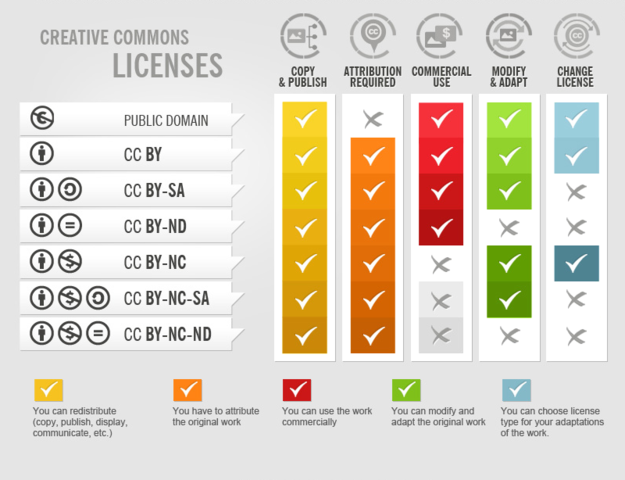 Type of dataRecommended formatsAcceptable formatsTabular data with extensive metadatavariable labels, code labels, and defined missing valuesSPSS portable format (.por)delimited text and command ('setup') file (SPSS, Stata, SAS, etc.)structured text or mark-up file of metadata information, e.g. DDI XML fileproprietary formats of statistical packages: SPSS (.sav), Stata (.dta), MS Access (.mdb/.accdb)Tabular data with minimal metadatacolumn headings, variable namescomma-separated values (.csv)tab-delimited file (.tab)delimited text with SQL data definition statementsdelimited text (.txt) with characters not present in data used as delimiterswidely-used formats: MS Excel (.xls/.xlsx), MS Access (.mdb/.accdb), dBase (.dbf), OpenDocument Spreadsheet (.ods)Geospatial datavector and raster dataESRI Shapefile (.shp, .shx, .dbf, .prj, .sbx, .sbn optional)geo-referenced TIFF (.tif, .tfw)CAD data (.dwg)tabular GIS attribute dataGeography Markup Language (.gml)ESRI Geodatabase format (.mdb)MapInfo Interchange Format (.mif) for vector dataKeyhole Mark-up Language (.kml)Adobe Illustrator (.ai), CAD data (.dxf or .svg)binary formats of GIS and CAD packagesTextual dataRich Text Format (.rtf)plain text, ASCII (.txt)eXtensible Mark-up Language (.xml) text according to an appropriate Document Type Definition (DTD) or schemaHypertext Mark-up Language (.html)widely-used formats: MS Word (.doc/.docx)some software-specific formats: NUD*IST, NVivo and ATLAS.tiImage dataTIFF 6.0 uncompressed (.tif)JPEG (.jpeg, .jpg, .jp2) if original created in this formatGIF (.gif)TIFF other versions (.tif, .tiff)RAW image format (.raw)Photoshop files (.psd)BMP (.bmp)PNG (.png)Adobe Portable Document Format (PDF/A, PDF) (.pdf)Audio dataFree Lossless Audio Codec (FLAC) (.flac)MPEG-1 Audio Layer 3 (.mp3) if original created in this formatAudio Interchange File Format (.aif)Waveform Audio Format (.wav)Video dataMPEG-4 (.mp4)OGG video (.ogv, .ogg)motion JPEG 2000 (.mj2)AVCHD video (.avchd)Documentation and scriptsRich Text Format (.rtf)PDF/UA, PDF/A or PDF (.pdf)XHTML or HTML (.xhtml, .htm)OpenDocument Text (.odt)plain text (.txt)widely-used formats: MS Word (.doc/.docx), MS Excel (.xls/.xlsx)XML marked-up text (.xml) according to an appropriate DTD or schema, e.g. XHMTL 1.0